Dear Participant,Thank you for logging into this survey. The survey is voluntary and any information you provide will be anonymous.The purpose of this research is to understand the need for and interest in forecasts in the 8 to 10 day range and how best to show the probability of long range forecasts. By doing this research, we hope to learn how probabilistic forecasts can improve decision-making in the 8 to 10 day timeframe. If you agree to take part in this survey, you will be asked questions that relate to how often you seek weather information and what decisions you make based on the weather forecast over one to two weeks. You will be asked your understanding and perceptions on ways to show forecasts of probabilities of temperature, precipitation, and winter weather. In addition, we will be collecting some demographic information. The amount of time it will take you to complete this survey is approximately 30 minutes. This research is being conducted by an independent contractor, ECS Federal, LLC, on behalf of the National Weather Service. You do not have to take part in this research, and you can stop at any time. If you decide you are willing to take part in this study, please click here.Thank you for taking the time to participate.Notwithstanding any other provisions of the law, no person is required to respond to, nor shall any person be subjected to a penalty for failure to comply with, a collection of information subject to the requirements of the Paperwork Reduction Act, unless that collection of information displays a currently valid OMB Control Number. If you have any questions, please contact Jennifer Sprague, National Weather Service, jennifer.sprague@noaa.gov.1. What is your age?under 20 20-29 30-39 40-49 50-59 60-69 70+ 2. What is your gender?MaleFemale Other3. What is your highest level of education?High school (no diploma)High school diploma or GEDSome collegeAssociates degreeBachelor’s degreeGraduate/Professional degreePrefer not to answer4. Please enter your zipcode________5. What best describes your employment?Self-employedStudentUnemployedGovernment PrivateNon-profitEducationOther6. What is your relationship to the National Weather Service?Member of the public/do not work for NWSEmployee at local WFOEmployee at a NWS Regional OfficeEmployee at a NWS National CenterEmployee at a RFC or ROCCollaborate with NWSOther7. How often do you seek weather information (on average)? 8. Where do you get information about the weather? (Please check all that apply)NOAA (National Weather Service) websites Other weather websites TV Radio Smartphone app(s) Twitter Facebook Other (please specify)  ____________________9. To what extent would the following 8 to 10 day forecasts assist your decision making?10. What reasons would you be interested in the forecast 8 to 10 days out (select all that apply)?General interestDecisions related to a planned event or activityDecisions related to travel plansDecisions related to workDecisions related to home maintenanceResource management/planning (decisions related to managing reservoirs, forests, etc.)Economic decision making/planning (decisions related to your business or purchasing decisions)Preparedness actions (preparing for weather events/natural hazards) I would not be interested in an 8 to 10 day forecastOther11. What type of forecast do you prefer?    A single, deterministic forecast. For example, “It will be 70°F on Tuesday.”A range of possible forecasts. For example, “It could be between 60°F and 72°F on Tuesday.”A probabilistic forecast such as “There is a 70% chance of reaching 65°F on Tuesday.”A probabilistic forecast range such as, “There is a 60% chance of the temperature being 10°F above normal.”12. How useful to you is a forecast that provides probabilities?Very usefulSomewhat usefulNeither useful nor not usefulSomewhat not usefulNot useful at allSpecific product questionsGraphic 1:  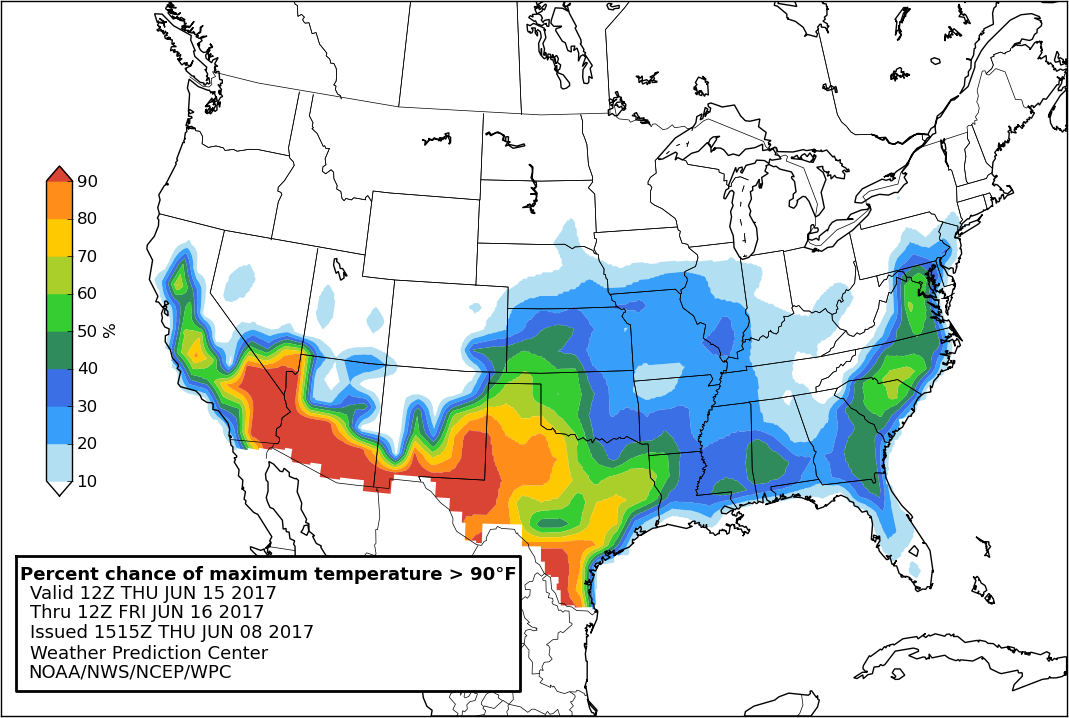 13. What do you think this product is showing?The amount of confidence the forecasters have that it will be 90°F 8 days outThe probability that the maximum temperature will exceed 90°F 8 days outThe temperature will be 90°F 8 days outThe percentage of the day that the temperature will be 90°F 8 days outI don’t know14. How likely would you be to use this product?Very likelySomewhat likelyNeither likely nor unlikelySomewhat unlikelyVery unlikely15. Considering the product above, rate the following components:Graphic 2:  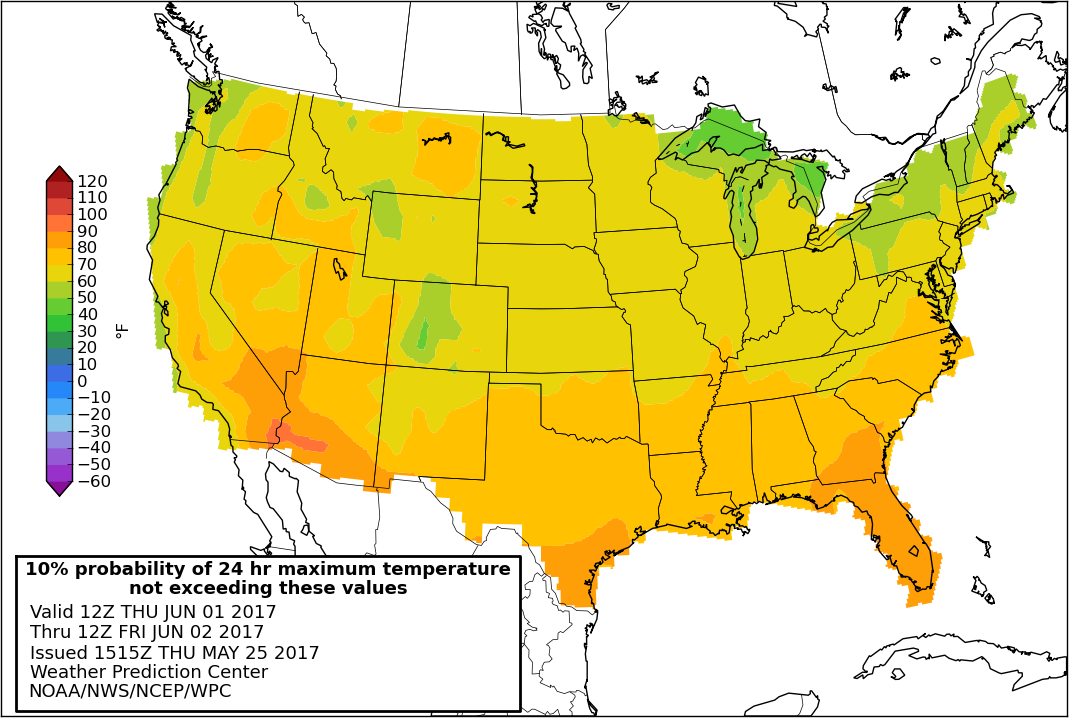 16. What do you think this product is showing?The temperature values on the map are the forecast for 8 days outThere is a 10% chance the temperature will not exceed the levels shown on the map 8 days outThe forecasters are 90% certain it will exceed the temperatures shown on the map 8 days outThere is a 90% chance the temperatures will be cooler than the amounts shown on the map 8 days outI don’t know17. How likely would you be to use this product?Very likelySomewhat likelyNeither likely nor unlikelySomewhat unlikelyVery unlikelyConsidering the product above, rate the following components:18. Of the two different types of products you just saw for temperature which do you prefer the most?Percent chance (Graphic 1)Chance of non-exceedance (Graphic 2)19. Why?_________________It makes more sense to meThe information is more usefulThe graphic is easier to read and understandOther_____________________________Graphic 3:  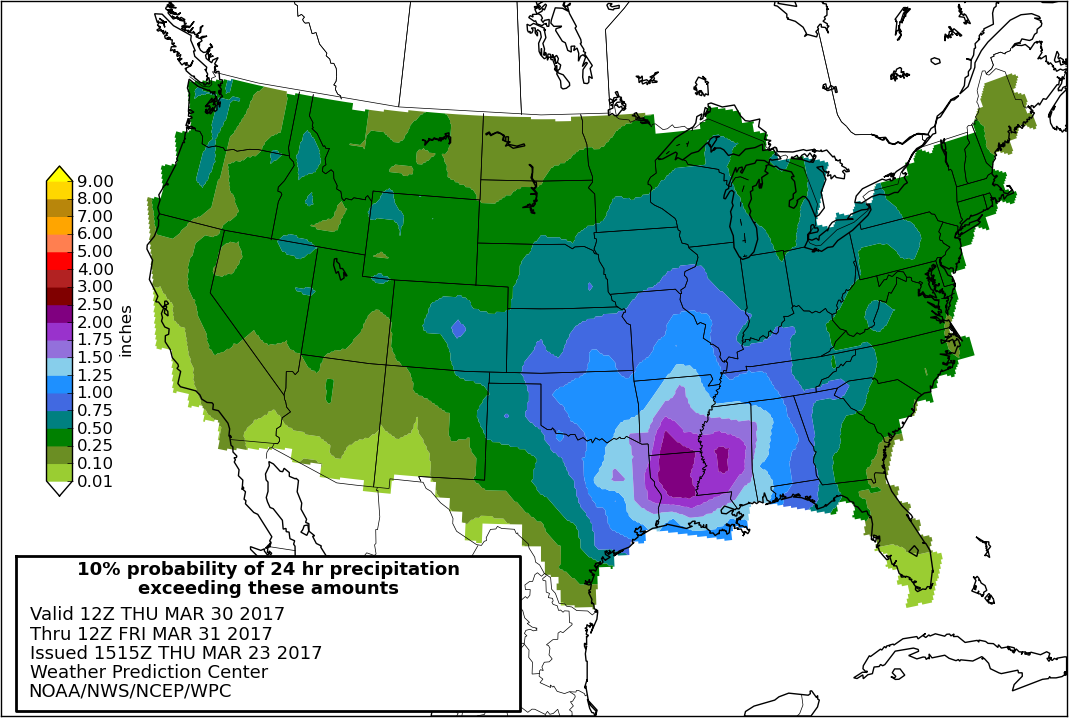 20. What do you think this product is showing?There is a 10% chance that it will rain more than the amounts shown on the map 8 days outThere is a 90% chance it will rain more than the amounts shown on the map 8 days outThe precipitation values on the map are the forecasted total amounts 8 days outThe forecasters are 90% certain it will rain the amounts shown on the map 8 days outI don’t know21. How likely would you be to use this product?Very likelySomewhat likelyNeither likely nor unlikelySomewhat unlikelyVery unlikely22. Considering the product above, rate the following components:Graphic 4:  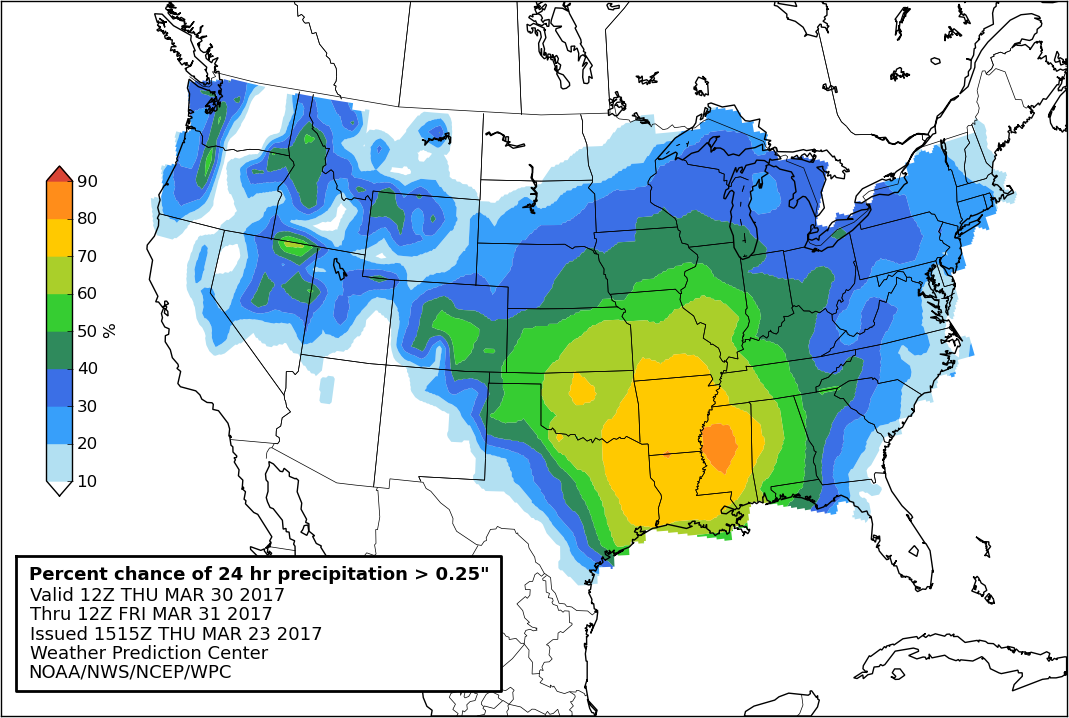 23. What do you think this product is showing?The amount of confidence the forecasters have that there will be 0.25” of precipitation  8 days outThe percentage of the day that it will be raining 8 days outThe probability that the precipitation will exceed 0.25” 8 days outThe precipitation will be 0.25” 8 days outI don’t know24. How likely would you be to use this product?Very likelySomewhat likelyNeither likely nor unlikelySomewhat unlikelyVery unlikely25. Considering the product above, rate the following components:26. Of the two different types of products you just saw for precipitation which do you prefer the most?Chance of exceedance (Graphic 3)Percent chance (Graphic 4)27. Why?_________________It makes more sense to meThe information is more usefulThe graphic is easier to read and understandOther_____________________________Graphic 5:  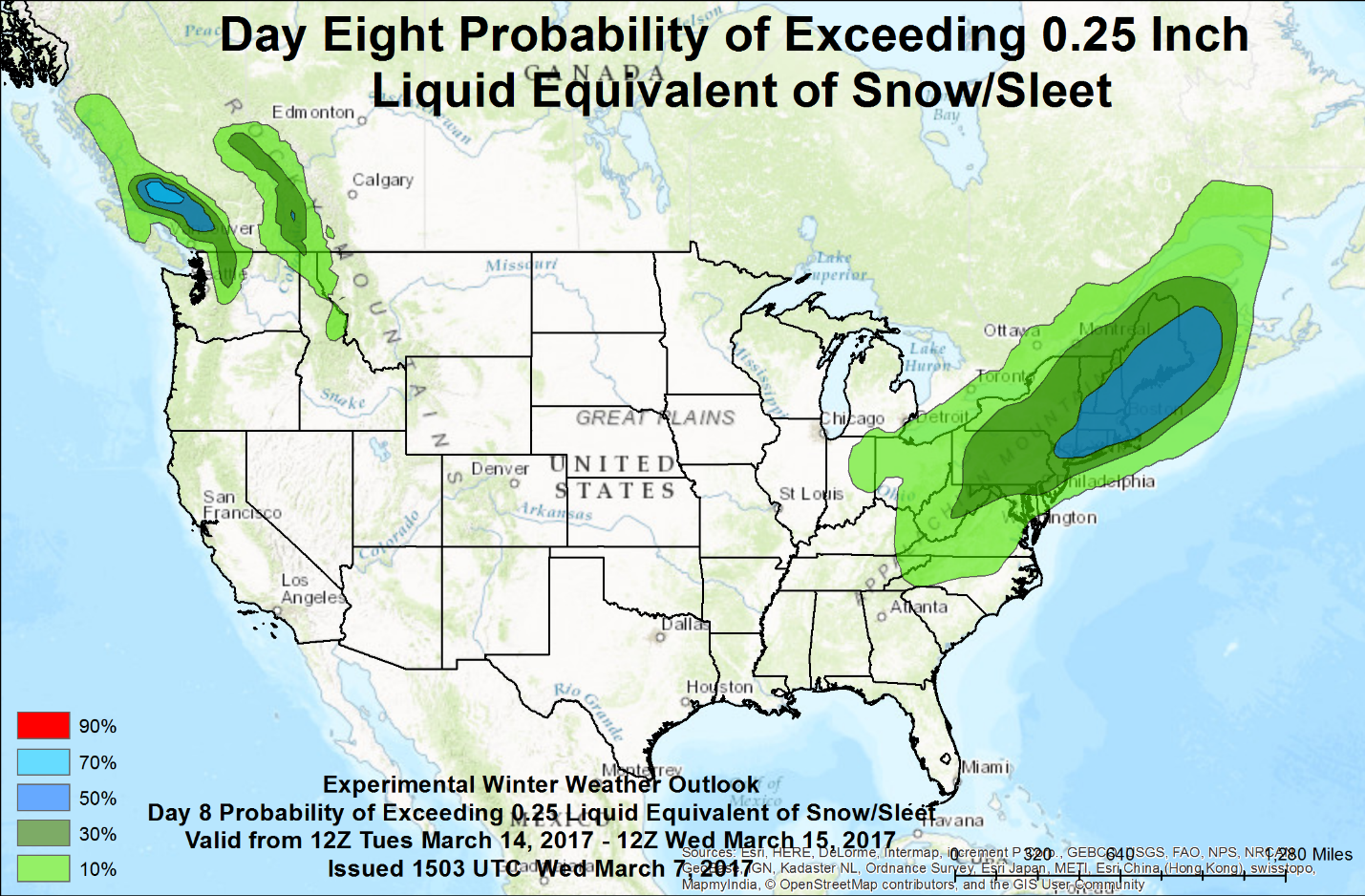 28. What do you think this product is showing?The probability that the amount of snow or sleet, when melted, will exceed 0.25” 8 days from todayThere  will be 0.25” of liquid equivalent of snow  8 days from todayThe percentage of the day it will snow 8 days from todayThe  amount of certainty the forecasters have that  there will be 0.25” liquid equivalent of snow  8 days from todayI don’t know29. How likely would you be to use this product?Very likelySomewhat likelyNeither likely nor unlikelySomewhat unlikelyVery unlikely30. Considering the product above, rate the following components:Graphic 6:  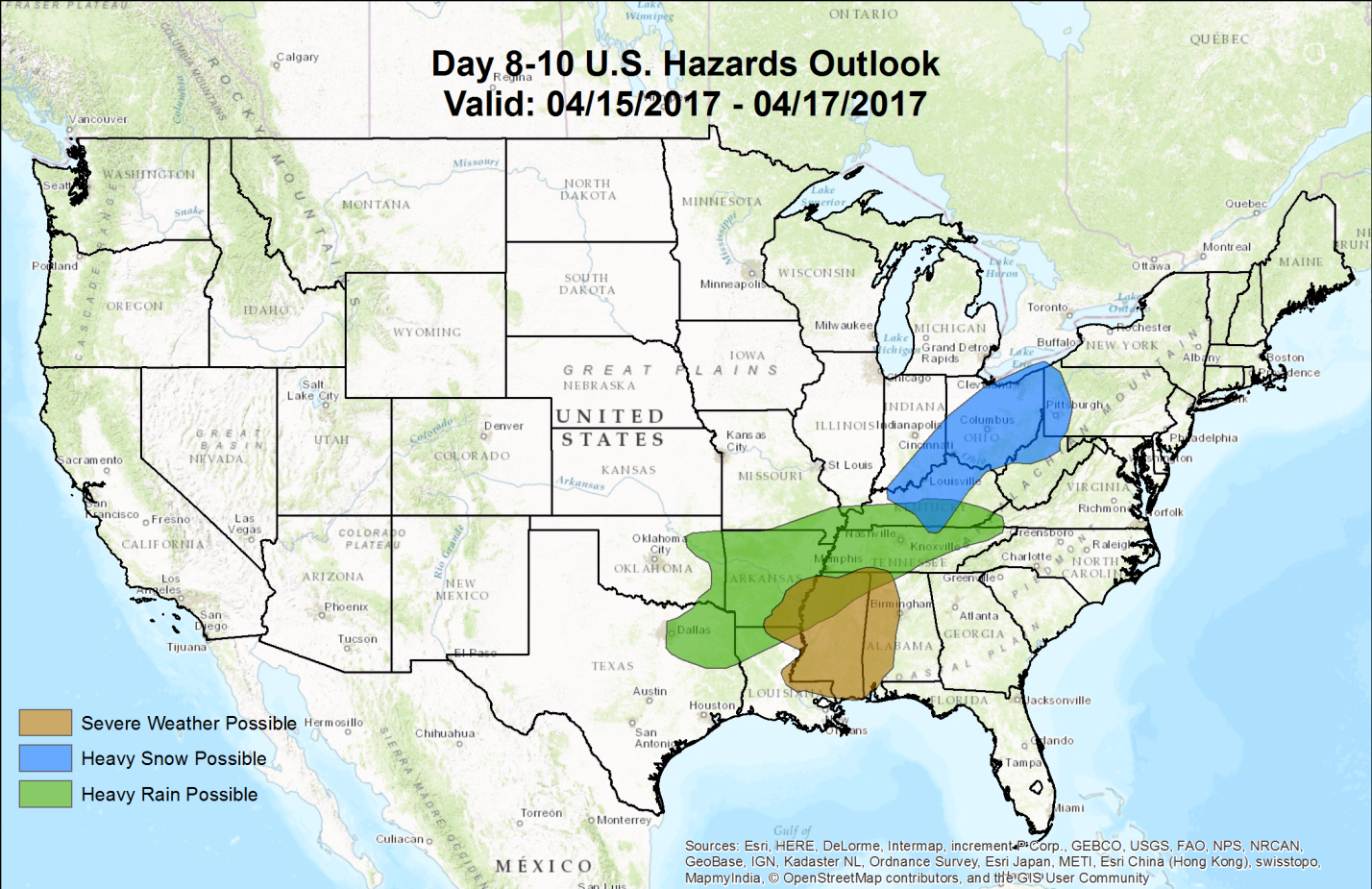  31. This Hazards Outlook for 8 to 10 days out helps you make informed decisions.Strongly agreeSomewhat agreeNeutralSomewhat disagree Strongly disagree32. The products you saw showed temperature, precipitation, hazards, and winter weather.  How interested would you be in using a similar probability product for 8 to 10 days out that showed the following: Heat index Very interestedSomewhat interestedNeither interested nor uninterestedSomewhat uninterestedVery uninterestedWind ChillVery interestedSomewhat interestedNeither interested nor uninterestedSomewhat uninterestedVery uninterested33. Is there any other type of weather information you would prefer in the 8 to 10 day forecast range?____________________________________________34. How would you prefer to receive an 8 to 10 day probability forecast?Through social mediaFrom local emergency managerEmailed a linkSign up for getting them based on a threshold I setSeek them out on the Weather Prediction Center’s website35. Do you have any additional comments about 8 to 10 day probabilistic Weather Prediction Center products?_______________________________________________________________________Several times a dayOnce a daySeveral times a weekOnce a weekI rarely check the forecastFor tomorrowFor 2 to 4 days from nowFor 5 to 7 days from nowFor 8-10 days from mowVery helpfulSomewhat helpfulNeither helpful nor unhelpfulSomewhat unhelpfulVery unhelpful8-10 day temperature forecast8-10 day precipitation forecast8-10 day winter weather forecast8-10 day heat index forecastVery negativeSomewhat negativeNeutralSomewhat positiveVery positiveDon’t knowInformation includedFormatUnderstandabilityGraphicsTextUse of colorVery negativeSomewhat negativeNeutralSomewhat positiveVery positiveDon’t knowInformation includedFormatUnderstandabilityGraphicsTextUse of colorVery negativeSomewhat negativeNeutralSomewhat positiveVery positiveDon’t knowInformation includedFormatUnderstandabilityGraphicsTextUse of colorVery negativeSomewhat negativeNeutralSomewhat positiveVery positiveDon’t knowInformation includedFormatUnderstandabilityGraphicsTextUse of colorVery negativeSomewhat negativeNeutralSomewhat positiveVery positiveDon’t knowInformation includedFormatUnderstandabilityGraphicsTextUse of color